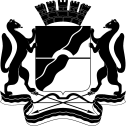 МЭРИЯ       города НовосибирскаГЛАВНОЕ УПРАВЛЕНИЕ ОБРАЗОВАНИЯ. Новосибирск - 99Красный проспект, 34Тел. 227-45-00, факс 227-45-26E-mail: uo@admnsk.ruот __13.04.2012_ № _12-2517__на № ___________ от ___________Уважаемые руководители!Прошу организовать участие учителей информатики и обучающихся старшей ступени в региональном форуме школьников "Я в информационном мире" (в соответствии с приложением 1).Дата проведения форума – 4 мая 2012 года.Место проведения – ФГОБУ ВПО «Сибирский государственный университет телекоммуникации и информатики».Основная цель проведения форума – популяризация информационных технологий и информатики в школьной среде. Концепция форума предусматривает организацию диалоговой площадки на тему «Состояние и перспективы развития школьного образования в области информатики и информационно – коммуникационных технологий» (приложение 2). Списки участников необходимо направить до 26.04.2012,E-mail: igudzeva@admnsk.ru.Приложение: в 1 экз. на 5 листах.Гудзева2274747Отдел организационно – кадровой работыПриложение 1к письму заместителя начальника  ГУО«13»_04_2012 №_12-2517_Квота для участия в региональном форуме школьников"Я в информационном мире"Приложение 2к письму заместителя начальника  ГУО«13»_04_2012 №_12-2517_ПРОГРАММА Регионального форума школьников  «Я в информационном мире»Место проведения: ФГОБУ ВПО «СибГУТИ»,дата проведения:   04 мая 2012г.10.00-10.25Регистрация участников;10.30 -11.00Открытие Форума Приветственное слово ректора СибГУТИПрезентация университета.Приветствие работодателей, партнеров СибГУТИ.Концерт студенческого клуба11.10-11.50 Мероприятия с работодателями для школьников (сотовые операторы, компания  GIGABYTE).11.10-  15.10Конференция для учителей информатики«Информатика и новые образовательные стандарты»12.00- 13.00  Мероприятия на военной кафедре: Знакомство  с историей военной кафедры;Демонстрация материально-технической базы военной подготовки;Проведение показательных занятий по огневой подготовке, РХБЗ (радиационной химической бактериологической защиты), военно-специальной подготовки. 13.10-13.50 Обеденный перерыв;13.00- 14.00   Экспозиция студенческого конструкторского бюро:Беспилотник,  квадролетник, роботы14.00- 15.20  Мероприятия на факультетах:1 секция (Факультет автоматической электросвязи)Практикум «Демонстрация удаленного включения информационной системы»;Практикум «Демонстрация перехвата пароля пользователя»;2 секция (Факультет мультисервисных телекоммуникационных систем)Мастер-класс «Современные технологии оптической связи»;Олимпиада «Телекоммуникации в современном мире»;3 секция (Факультет мобильной связи и мультимедиа)Мастер-класс «Основы современной микросхемотехники»;Мастер-класс «Возможности компьютерной графики 3D»;Мастер-класс «Компьютерная обработка аудио и видео сигналов».4 секция (Факультет информатики и вычислительной техники)Практикум «Демонстрация компьютерного управления функциональными возможностями мобильных телефонов»;Практикум по программированию;Семинар «Экономическая безопасность современных информационных систем»;Мастер-класс «Разработка мобильных приложений с использованием информационных технологий»;Практикум «Мобильность и бизнес: как время превратить в деньги»5 секция (Инженерно экономический факультет)Открытый урок "Тайм-менеджмент для школьников. Искусство самоорганизации";Олимпиада по обществознанию;Группа тренеров  компании FUTUREMAKERSVENTUREGROUP в рамках проекта TAIFE (школьники в свободном предпринимательстве).Изучение предпринимательского подхода, ознакомление школьников  с механизмами реализации проектов, проектным менеджментом.6 секция (Гуманитарный факультет)Мастер-класс «Основы журналистики»;Деловая игра «Командообразование»;Семинар по обществознанию о манипуляциях в политической рекламе.15.30-16.55 Чемпионат школьников по сборке компьютеров  компании GIGABYTE «Собери компьютер».17.00Закрытие Форума.  Награждение участников форума.Координатор проекта-  начальник отделения по довузовской подготовке  ОКО и М, Тимофеева Ольга Владимировна (383) 269-82-47, caragez@sibsutis.ru,Внимание!  Участие можно принять только в одной секции (на выбор).ЗАЯВКА №1 (индивидуальная)
на участие в форуме 
Все дополнительные мероприятия Вы сможете посетить без ограничений!!!Внимание!  Участие можно принять только в одной секции (на выбор).ЗАЯВКА
на участие в форуме 
Все дополнительные мероприятия в соответствии с программой форума можно посещать всем желающим!Заместитель начальника управления А. В. ОрловРайонКоличествоучителей, зам. .директора по ИКТКоличество обучающихсяДзержинский 1225Заельцовский1225Железнодорожный 820Калининский 1525Кировский1525Ленинский2550Октябрьский1525Первомайский820Советский 1215Центральный820ИТОГО130250Наименование учебного заведенияФИО, контактная информация (телефон, е-mail)Наименование выбранной для участия секции Наименование учебного заведенияФИО, должность, контактная информация руководителя делегации (телефон, е-mail)Наименование секцииФИО участников (список)1 секцияПрактикум «Демонстрация удаленного включения информационной системы»;Практикум «Демонстрация перехвата пароля пользователя»;2 секцияМастер-класс «Современные технологии оптической связи»;Олимпиада «Телекоммуникации в современном мире»;3 секцияМастер-класс «Основы современной микросхемотехники»;Мастер-класс «Возможности компьютерной графики 3D»;Мастер-класс «Компьютерная обработка аудио и видео сигналов».4 секция Практикум «Демонстрация компьютерного управления функциональными возможностями мобильных телефонов»;Практикум по программированию;Семинар «Экономическая безопасность современных информационных систем»;Мастер-класс «Разработка мобильных приложений с использованием информационных технологий»;Практикум «Мобильность и бизнес: как время превратить в деньги»5 секция - Открытый урок "Тайм-менеджмент для школьников. Искусство самоорганизации";- Олимпиада по обществознанию.- Группа тренеров  компании FUTUREMAKERSVENTUREGROUP в рамках проекта TAIFE (школьники в свободном предпринимательстве).Изучение предпринимательского подхода, ознакомление школьников  с механизмами реализации проектов, проектным менеджментом.6 секцияМастер-класс «Основы журналистики»;Деловая игра «Командообразование»;Семинар по обществознанию о манипуляциях в политической рекламе .7 секция (для учителей информатики)             Семинар «Информатика и новые образовательные стандарты».